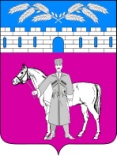 СОВЕТМАРЬЯНСКОГО СЕЛЬСКОГО ПОСЕЛЕНИЯКРАСНОАРМЕЙСКОГО РАЙОНАРЕШЕНИЕ15 ноября 2019 год									№ 3/3станица МарьянскаяО внесении изменений в решение Совета Марьянского сельского поселения Красноармейского района от 21 октября 2016  года № 41/2 «О налоге на имущество физических лиц»В соответствии с Федеральным законом от 6 октября 2003 года № 131-ФЗ «Об общих принципах организации местного самоуправления в Российской Федерации», главой 32 Налогового кодекса Российской Федерации, Федеральным законом от 15 апреля 2019 года № 63-ФЗ «О внесении изменений в часть вторую Налогового кодекса Российской Федерации и статью 9 Федерального закона «О внесении изменений в части первую и вторую Налогового кодекса Российской Федерации и отдельные законодательные акты Российской Федерации о налогах и сборах», Федеральным законом от 29 сентября 2019 года         № 325-ФЗ «О внесении изменений в части первую и вторую Налогового кодекса Российской Федерации», Федеральным законом от 29 сентября 2019 года    № 321-ФЗ «О внесении изменений в часть вторую Налогового кодекса Российской Федерации», руководствуясь Уставом Марьянского сельского поселения Красноармейского района, Совет Марьянского сельского поселения Красноармейского района решил:  1. Внести следующие изменения в решение Совета Марьянского сельского поселения Красноармейского района от 21 октября 2016 года № 41/2 «О налоге на имущество физических лиц» (далее – Решение):1.1. Дополнить Решение пунктом 1.1 следующего содержания:«Налоговая база определяется в отношении каждого объекта налогообложения как его кадастровая стоимость, внесенная в Единый государственный реестр недвижимости и подлежащая применению с 1 января года, являющегося налоговым периодом, с учетом особенностей, предусмотренных статьей 403 Налогового кодекса Российской Федерации».1.2. В строке 1 пункта 2.2. Решения слова «, предоставленных» и «, дачного» исключить.2. Главе Марьянского сельского поселения Красноармейского района обеспечить опубликование настоящего решения в газете «Голос правды», в сетевом издании «Муниципальный вестник Красноармейского района», а также разместить на официальном сайте администрации Марьянского сельского поселения Красноармейского района в информационно-телекоммуникационной сети «Интернет» не позднее 30 ноября 2019 года, копию настоящего решения направить в Межрайонную инспекцию Федеральной налоговой службы России № 11 по Краснодарскому краю.3. Подпункт 1.1 пункта 1 настоящего решения вступает в силу по истечении месяца со дня официального опубликования настоящего решения и распространяется на правоотношения, возникшие с 15 апреля 2019 года.4. Подпункт 1.2 пункта 1 настоящего решения вступает в силу по истечении месяца со дня официального опубликования настоящего решения и распространяется на правоотношения, возникшие с 29 октября 2019 года.5. Пункт 2 настоящего решения вступает в силу со дня официального опубликования настоящего решения.Глава Марьянского сельского поселенияКрасноармейского района							А.П. МакарецПредседатель Совета Марьянского сельского поселения Красноармейского района					М.С. Багалий